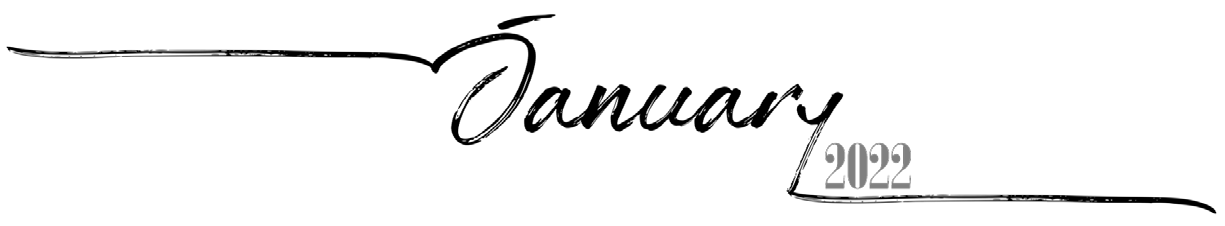 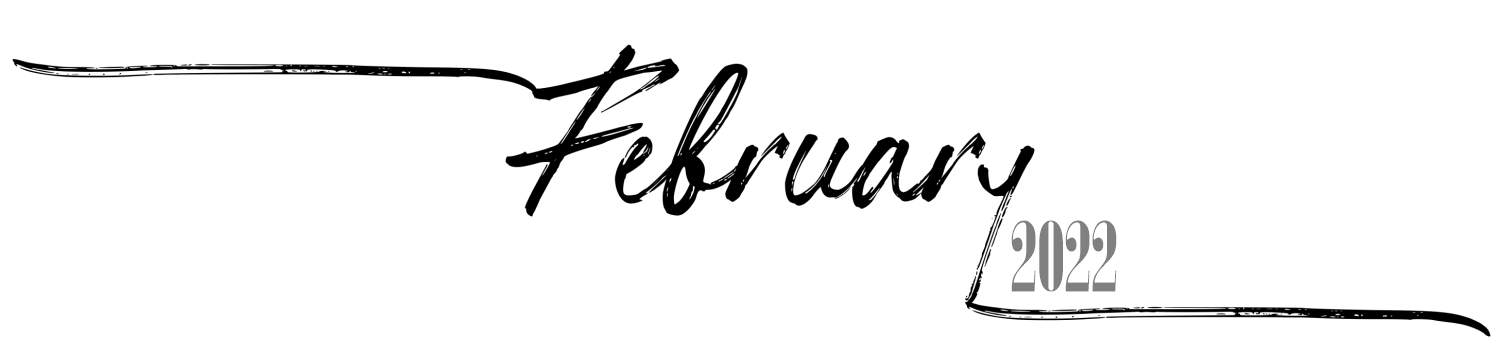 Sunday	Monday	TuesdayWednesdayThursday	Friday	Saturday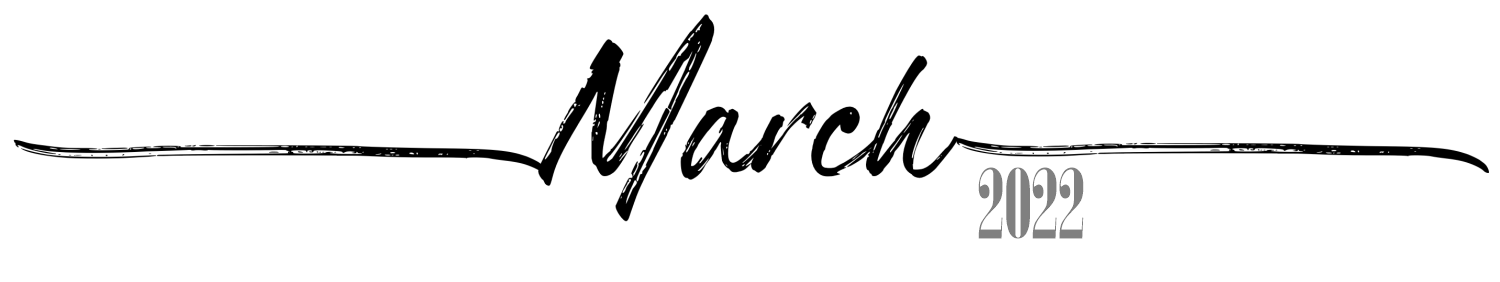 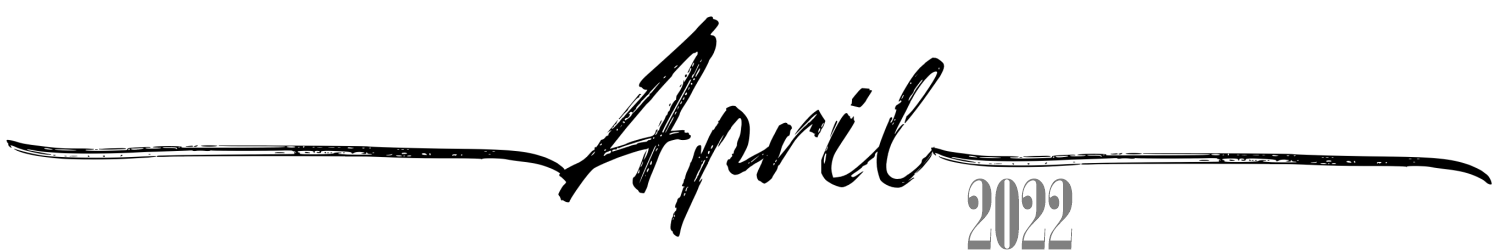 Sunday	Monday	Tuesday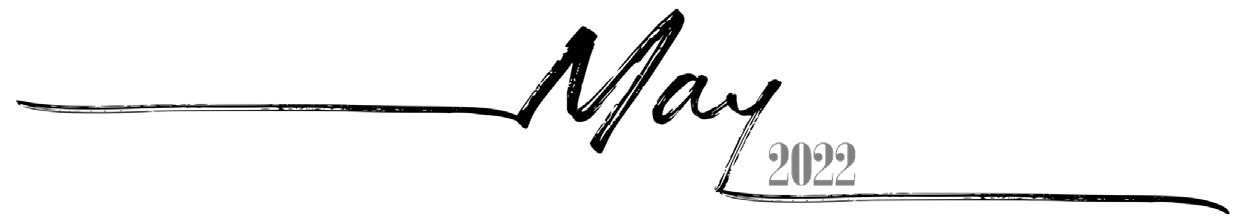 WednesdayThursday	Friday	Saturday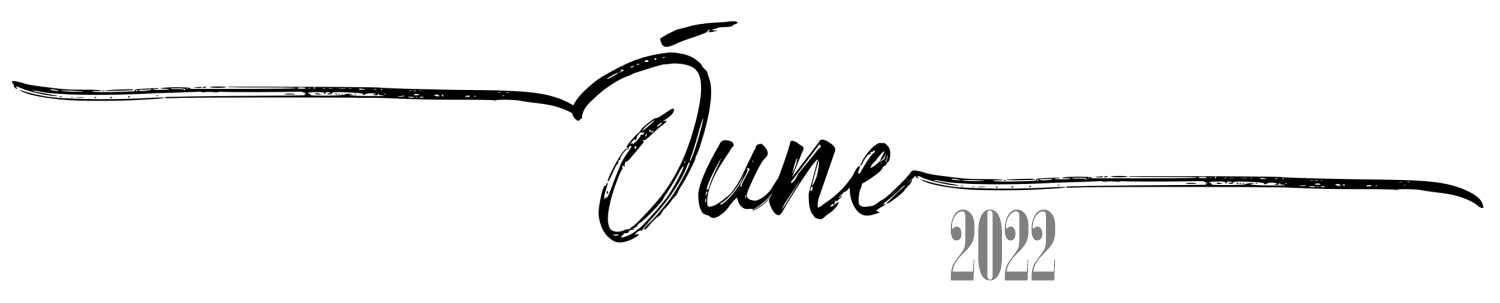 Sunday	Monday	TuesdayWednesdayThursday	Friday	SaturdaySunday	Monday	Tuesday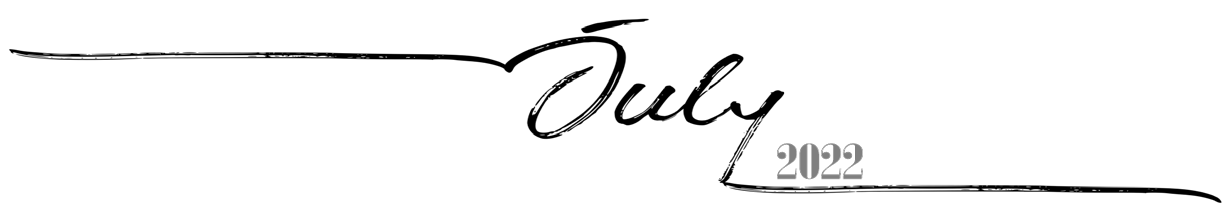 WednesdayThursday	Friday	Saturday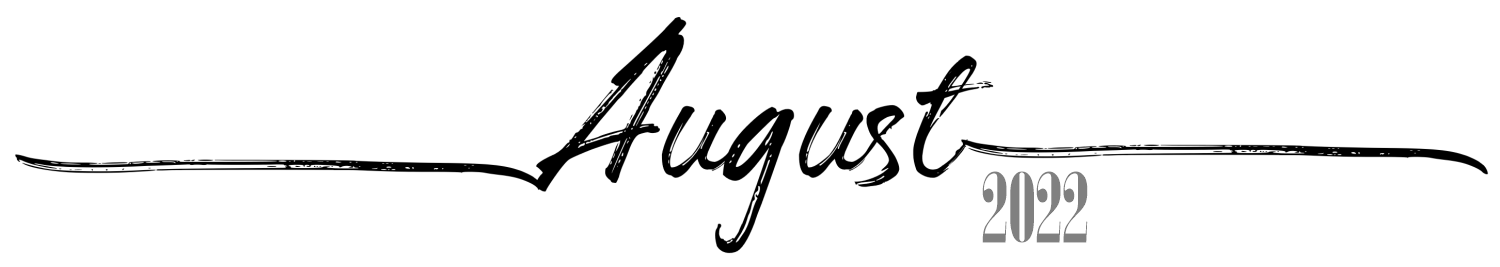 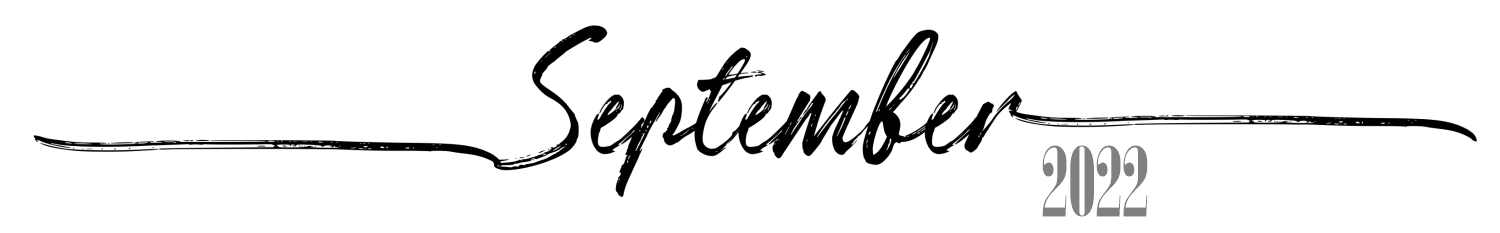 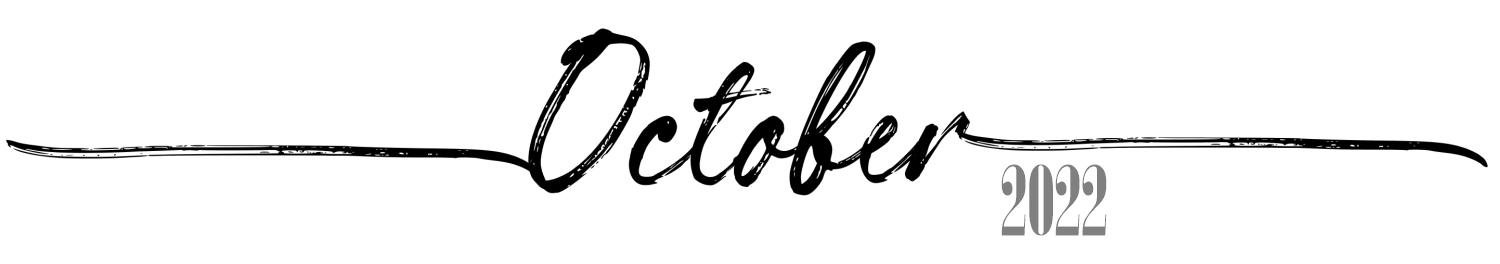 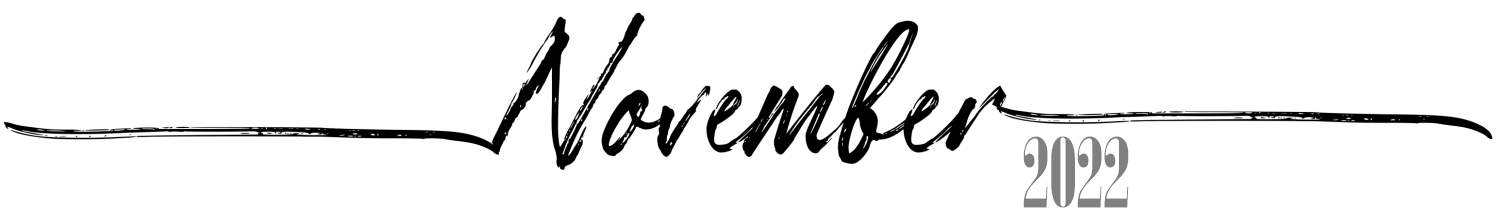 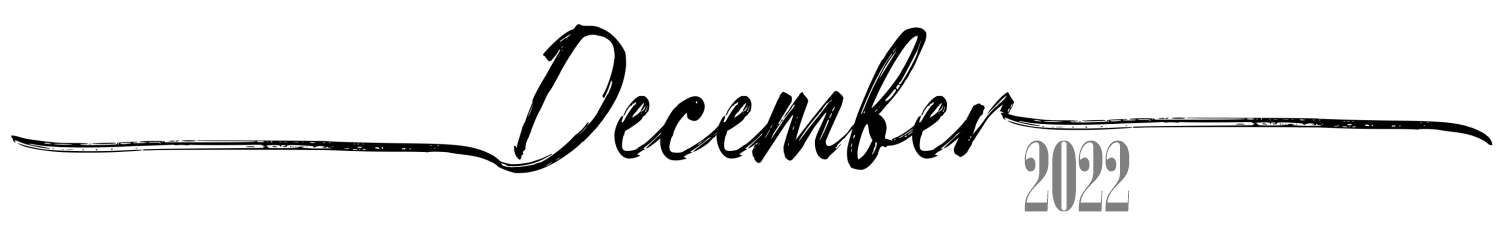 128th of Tevet, 5782234567829th of Tevet, 57821st of Sh'vat, 5782 Rosh ChodeshSh'vat2nd of Sh'vat, 57823rd of Sh'vat, 57824th of Sh'vat, 57825th of Sh'vat, 57826th of Sh'vat, 578291011121314157th of Sh'vat, 57828th of Sh'vat, 57829th of Sh'vat, 578210th of Sh'vat, 578211th of Sh'vat, 578212th of Sh'vat, 578213th of Sh'vat, 57821617181920212214th of Sh'vat, 578215th of Sh'vat, 5782 Tu BiShvat16th of Sh'vat, 578217th of Sh'vat, 578218th of Sh'vat, 578219th of Sh'vat, 578220th of Sh'vat, 57822324252627282921st of Sh'vat, 578222nd of Sh'vat, 578223rd of Sh'vat, 578224th of Sh'vat, 578225th of Sh'vat, 578226th of Sh'vat, 578227th of Sh'vat, 5782303128th of Sh'vat, 578229th of Sh'vat, 57821234530th of Sh'vat, 5782 Rosh Chodesh Adar I1st of Adar I, 5782 Rosh Chodesh Adar I2nd of Adar I, 57823rd of Adar I, 57824th of Adar I, 578267891011125th of Adar I, 57826th of Adar I, 57827th of Adar I, 57828th of Adar I, 57829th of Adar I, 578210th of Adar I, 578211th of Adar I, 57821314151617181912th of Adar I, 578213th of Adar I, 578214th of Adar I, 5782 Purim Koton15th of Adar I, 578216th of Adar I, 578217th of Adar I, 578218th of Adar I, 57822021222324252619th of Adar I, 578220th of Adar I, 578221st of Adar I, 578222nd of Adar I, 578223rd of Adar I, 578224th of Adar I, 578225th of Adar I, 5782272826th of Adar I, 578227th of Adar I, 57821234528th of Adar I, 578229th of Adar I, 578230th of Adar I, 5782 Rosh Chodesh Adar II1st of Adar II, 5782 Rosh Chodesh Adar II2nd of Adar II, 578267891011123rd of Adar II, 57824th of Adar II, 57825th of Adar II, 57826th of Adar II, 57827th of Adar II, 57828th of Adar II, 57829th of Adar II, 57821314151617181910th of Adar II, 578211th of Adar II, 578212th of Adar II, 578213th of Adar II,5782 Erev Purim14th of Adar II,5782 Purim15th of Adar II,5782 Shushan Purim16th of Adar II, 57822021222324252617th of Adar II, 578218th of Adar II, 578219th of Adar II, 578220th of Adar II, 578221st of Adar II, 578222nd of Adar II, 578223rd of Adar II, 5782272829303124th of Adar II, 578225th of Adar II, 578226th of Adar II, 578227th of Adar II, 578228th of Adar II, 57821229th of Adar II, 57821st of Nisan, 5782 Rosh Chodesh Nisan34567892nd of Nisan, 57823rd of Nisan, 57824th of Nisan, 57825th of Nisan, 57826th of Nisan, 57827th of Nisan, 57828th of Nisan, 5782101112131415169th of Nisan, 578210th of Nisan, 5782 Yom HaAliyah11th of Nisan, 578212th of Nisan, 578213th of Nisan, 578214th of Nisan, 5782 Erev Pesach15th of Nisan, 5782Pesach I1718192021222316th of Nisan, 5782Pesach II17th of Nisan, 5782 Pesach III(CH''M)18th of Nisan, 5782 Pesach IV(CH''M)19th of Nisan, 5782 Pesach V(CH''M)20th of Nisan, 5782 Pesach VI(CH''M)21st of Nisan, 5782Pesach VII22nd of Nisan, 5782Pesach VIII2425262728293023rd of Nisan, 578224th of Nisan, 578225th of Nisan, 578226th of Nisan, 578227th of Nisan, 5782 Yom HaShoah28th of Nisan, 578229th of Nisan, 5782123456730th of Nisan, 5782 Rosh ChodeshIyyar1st of Iyyar, 5782 Rosh ChodeshIyyar2nd of Iyyar, 57823rd of Iyyar, 5782 Yom HaZikaron4th of Iyyar, 5782 Yom HaAtzma'ut5th of Iyyar, 57826th of Iyyar, 57828910111213147th of Iyyar, 57828th of Iyyar, 57829th of Iyyar, 578210th of Iyyar, 578211th of Iyyar, 578212th of Iyyar, 578213th of Iyyar, 57821516171819202114th of Iyyar, 5782 Pesach Sheni15th of Iyyar, 578216th of Iyyar, 578217th of Iyyar, 578218th of Iyyar, 5782 Lag BaOmer19th of Iyyar, 578220th of Iyyar, 57822223242526272821st of Iyyar, 578222nd of Iyyar, 578223rd of Iyyar, 578224th of Iyyar, 578225th of Iyyar, 578226th of Iyyar, 578227th of Iyyar, 578229303128th of Iyyar, 5782 YomYerushalayim29th of Iyyar, 57821st of Sivan, 5782 Rosh Chodesh Sivan12342nd of Sivan, 57823rd of Sivan, 57824th of Sivan, 57825th of Sivan, 5782 Erev Shavuos5678910116th of Sivan, 5782Shavuos I7th of Sivan, 5782Shavuos II8th of Sivan, 57829th of Sivan, 578210th of Sivan, 578211th of Sivan, 578212th of Sivan, 57821213141516171813th of Sivan, 578214th of Sivan, 578215th of Sivan, 578216th of Sivan, 578217th of Sivan, 578218th of Sivan, 578219th of Sivan, 57821920212223242520th of Sivan, 578221st of Sivan, 578222nd of Sivan, 578223rd of Sivan, 578224th of Sivan, 578225th of Sivan, 578226th of Sivan, 5782262728293027th of Sivan, 578228th of Sivan, 578229th of Sivan, 578230th of Sivan, 5782 Rosh ChodeshTamuz1st of Tamuz, 5782 Rosh ChodeshTamuz122nd of Tamuz, 57823rd of Tamuz, 578234567894th of Tamuz, 57825th of Tamuz, 57826th of Tamuz, 57827th of Tamuz, 57828th of Tamuz, 57829th of Tamuz, 578210th of Tamuz, 57821011121314151611th of Tamuz, 578212th of Tamuz, 578213th of Tamuz, 578214th of Tamuz, 578215th of Tamuz, 578216th of Tamuz, 578217th of Tamuz, 57821718192021222318th of Tamuz, 578219th of Tamuz, 578220th of Tamuz, 578221st of Tamuz, 578222nd of Tamuz, 578223rd of Tamuz, 578224th of Tamuz, 57822425262728293025th of Tamuz, 578226th of Tamuz, 578227th of Tamuz, 578228th of Tamuz, 578229th of Tamuz, 57821st of Av, 5782 Rosh Chodesh Av2nd of Av, 5782313rd of Av, 57821234564th of Av, 57825th of Av, 57826th of Av, 57827th of Av, 57828th of Av, 57829th of Av, 5782 Erev Tish'a B'Av7891011121310th of Av, 5782 Tish'a B'Av(observed)11th ofAv, 578212th of Av, 578213th of Av, 578214th of Av, 578215th of Av, 5782 Tu B'Av16th ofAv, 57821415161718192017th ofAv, 578218th ofAv, 578219th of Av, 578220th of Av, 578221st ofAv, 578222nd of Av, 578223rd of Av, 57822122232425262724th ofAv, 578225th ofAv, 578226th of Av, 578227th of Av, 578228th of Av, 578229th of Av, 578230th of Av, 5782 Rosh Chodesh Elul282930311st of Elul, 5782Rosh HashanaLaBehemotRosh ChodeshElul2nd of Elul, 57823rd of Elul, 57824th of Elul, 57821235th of Elul, 57826th of Elul, 57827th of Elul, 5782456789108th of Elul, 57829th of Elul, 578210th of Elul, 578211th of Elul, 578212th of Elul, 578213th of Elul, 578214th of Elul, 57821112131415161715th of Elul, 578216th of Elul, 578217th of Elul, 578218th of Elul, 578219th of Elul, 578220th of Elul, 578221st of Elul, 5782 Leil Selichos1819202122232422nd of Elul, 578223rd of Elul, 578224th of Elul, 578225th of Elul, 578226th of Elul, 578227th of Elul, 578228th of Elul, 578225262728293029th of Elul, 5782 Erev RoshHashana1st of Tishrei, 5783Rosh Hashana57832nd of Tishrei, 5783Rosh Hashana II3rd of Tishrei, 57834th of Tishrei, 57835th of Tishrei, 578316th of Tishrei, 57832349th of Tishrei, 5783 Erev YomKippur510th of Tishrei, 5783Yom Kippur6787th of Tishrei, 57838th of Tishrei, 578349th of Tishrei, 5783 Erev YomKippur510th of Tishrei, 5783Yom Kippur11th of Tishrei, 578312th of Tishrei, 578313th of Tishrei, 57839101116th of Tishrei, 5783Sukkos II1217th of Tishrei, 5783 Sukkos III(CH''M)13141514th of Tishrei, 5783 Erev Sukkos15th of Tishrei, 5783Sukkos I1116th of Tishrei, 5783Sukkos II1217th of Tishrei, 5783 Sukkos III(CH''M)18th of Tishrei, 5783 Sukkos IV(CH''M)19th of Tishrei, 5783 Sukkos V(CH''M)20th of Tishrei, 5783 Sukkos VI(CH''M)16171823rd of Tishrei, 5783Simchas Torah1924th of Tishrei, 578320212221st of Tishrei, 5783Sukkos VII (HoshanaRaba)22nd of Tishrei, 5783Shmini Atzeres1823rd of Tishrei, 5783Simchas Torah1924th of Tishrei, 578325th of Tishrei, 578326th of Tishrei, 578327th of Tishrei, 578323242530th of Tishrei, 5783 Rosh ChodeshCheshvan261st of Cheshvan, 5783 Rosh ChodeshCheshvan27282928th of Tishrei, 578329th of Tishrei, 57832530th of Tishrei, 5783 Rosh ChodeshCheshvan261st of Cheshvan, 5783 Rosh ChodeshCheshvan2nd of Cheshvan, 57833rd of Cheshvan, 57834th of Cheshvan, 578330315th of Cheshvan, 57836th of Cheshvan, 578317th of Cheshvan, 5783Yom HaAliyah School Observance234517th of Cheshvan, 5783Yom HaAliyah School Observance8th of Cheshvan, 57839th of Cheshvan, 578310th of Cheshvan, 578311th of Cheshvan, 5783678910111212th of Cheshvan, 578313th of Cheshvan, 578314th of Cheshvan, 578315th of Cheshvan, 578316th of Cheshvan, 578317th of Cheshvan, 578318th of Cheshvan, 57831314151617181919th of Cheshvan, 578320th of Cheshvan, 578321st of Cheshvan, 578322nd of Cheshvan, 578323rd of Cheshvan, 578324th of Cheshvan, 578325th of Cheshvan, 57832021222324252626th of Cheshvan, 578327th of Cheshvan, 578328th of Cheshvan, 578329th of Cheshvan, 5783 Sigd30th of Cheshvan, 5783 Rosh ChodeshKislev1st of Kislev, 5783 Rosh ChodeshKislev2nd of Kislev, 5783272829303rd of Kislev, 57834th of Kislev, 57835th of Kislev, 57836th of Kislev, 578317th of Kislev, 578328th of Kislev, 578339th of Kislev, 5783410th of Kislev, 5783511th of Kislev, 5783612th of Kislev, 5783713th of Kislev, 5783814th of Kislev, 5783915th of Kislev, 57831016th of Kislev, 57831117th of Kislev, 57831218th of Kislev, 57831319th of Kislev, 57831420th of Kislev, 57831521st of Kislev, 57831622nd of Kislev, 57831723rd of Kislev, 57831824th of Kislev, 5783 Chanukah:1 Candle1925th of Kislev, 5783 Chanukah: 2Candles2026th of Kislev, 5783 Chanukah: 3Candles2127th of Kislev, 5783 Chanukah: 4Candles2228th of Kislev, 5783 Chanukah: 5Candles2329th of Kislev, 5783 Chanukah: 6Candles2430th of Kislev, 5783 Chanukah: 7Candles Rosh ChodeshTevet251st of Tevet, 5783 Chanukah: 8Candles Rosh ChodeshTevet262nd of Tevet, 5783 Chanukah: 8thDay273rd of Tevet, 5783284th of Tevet, 5783295th of Tevet, 5783306th of Tevet, 5783317th of Tevet, 5783